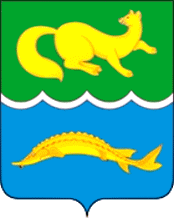 АДМИНИСТРАЦИЯ ВОРОГОВСКОГО СЕЛЬСОВЕТАТУРУХАНСКОГО РАЙОНАКРАСНОЯРСКОГО КРАЯП О С Т А Н О В Л Е Н И Е06.04.2017  г.                                    с. Ворогово                                          № 19-п«Об отмене постановления Администрации Вороговского сельсовета  от  27.12.2016 № 124-п «Об утверждении перечня муниципальных учреждений, муниципальных унитарных предприятий условия оплаты труда руководителей, их заместителей, главных бухгалтеров которых установлены без учета предельного уровня соотношения размеров среднемесячной заработной платы»	Руководствуясь статьями 17, 20 Устава Вороговского сельсовета,ПОСТАНОВЛЯЮ:1. Отменить постановление Администрации Вороговского сельсовета от 27.12.2016 № 124-п «Об утверждении перечня муниципальных учреждений, муниципальных унитарных предприятий условия оплаты труда руководителей, их заместителей, главных бухгалтеров которых установлены без учета предельного уровня соотношения размеров среднемесячной заработной платы»2. Контроль за исполнением настоящего постановления оставляю за собой. 3. Постановление вступает в силу в день, следующий за днём его официального опубликования в газете «Вороговский вестник».Глава Вороговского сельсовета                                           М.П. Пшеничников